      ΘΕΜΑ: «ΠΡΟΣΚΛΗΣΗ ΕΚΔΗΛΩΣΗΣ ΕΝΔΙΑΦΕΡΟΝΤΟΣ ΓΙΑ ΠΡΑΓΜΑΤΟΠΟΙΗΣΗ ΕΚΔΡΟΜΗΣ»       ΣΧΕΤ: Υ.Α  129287/Γ2/2011 Υ.Α (ΦΕΚ 2769/τ. Β΄/02-12-2011) Το σχολείο μας από κοινού με το ΓΕ.Λ Άνω Καλεντίνης προτίθεται να πραγματοποιήσει μία εκπαιδευτική επίσκεψη στην Άρτα  (ημερομηνία αναχώρησης: 21/12/2016 και ώρα 08:30΄π.μ. - ημερομηνία επιστροφής: 21/12/2016 και ώρα 13:30΄μ.μ.). Θα συμμετάσχουν 52  μαθητές και 3 συνοδοί καθηγητές. Προκειμένου και σύμφωνα με την κείμενη νομοθεσία να επιλεγεί το ταξιδιωτικό γραφείο που θα οργανώσει την παραπάνω εκπαιδευτική εκδρομή των μαθητών του σχολείου μας, παρακαλούμε να μας αποστείλετε - σε περίπτωση που ενδιαφέρεστε – μέχρι  τη Παρασκευή  09/12/2016 και ώρα 12:00 μ.μ. στο σχολείο (ταχυδρομικώς ή με οποιοδήποτε άλλο τρόπο) κλειστή προσφορά. Την ίδια μέρα και ώρα θα γίνει και το άνοιγμα των προσφορών καθώς και η επιλογή του ταξιδιωτικού πρακτορείου ενώπιον της επιτροπής αξιολόγησης. Εκπρόθεσμες προσφορές δεν θα  ληφθούν υπόψη. Με την προσφορά θα πρέπει να υπάρχει  και υπεύθυνη δήλωση ότι το πρακτορείο διαθέτει ειδικό σήμα λειτουργίας, το οποίο βρίσκεται σε ισχύ. Το λεωφορείο να είναι στη διάθεσή μας για την πραγματοποίηση των μετακινήσεων στο Ιμαρέτ – Παρηγορήτρια .Ασφάλεια αστικής ευθύνης.Σημειώνουμε ότι :Οι προσφορές θα ανοιχτούν όπως προβλέπει ο νόμος την ίδια μέρα ενώπιον επιτροπής καθηγητών, αντιπροσώπων των μαθητών και του Συλλόγου Γονέων και Κηδεμόνων.Ο ΔιευθυντήςΑνδρέας Γ. ΧαραλάμπουςΘα πρέπει να αναφέρεται η τιμή για χρήση του λεωφορείου, τελική τιμή της εκδρομής και η επιβάρυνση ανά μαθητή.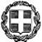 ΕΛΛΗΝΙΚΗ ΔΗΜΟΚΡΑΤΙΑΥΠΟΥΡΓΕΙΟ ΠΑΙΔΕΙΑΣ , ΕΡΕΥΝΑΣ ΚΑΙ ΘΡΗΣΚΕΥΜΑΤΩΝ ----ΠΕΡΙΦΕΡΕΙΑΚΗ Δ/ΝΣΗ Π. & Δ. ΕΚΠ/ΣΗΣ ΗΠΕΙΡΟΥ----Δ/ΝΣΗ ΔΕΥΤΕΡΟΒΑΘΜΙΑΣ ΕΚΠΑΙΔΕΥΣΗΣ  Ν. ΑΡΤΑΣ----Άνω Καλεντίνη, 5-12-2016Αρ. Πρωτ.: 439ΓΥΜΝΑΣΙΟ ΑΝΩ ΚΑΛΕΝΤΙΝΗΣ----Ταχ. Δ/νση: Άνω Καλεντίνη.Τ.Κ. – Πόλη: 470 44 – Άνω KαλεντίνηEmail: mail@gym-an-kalent.art.sch.grΠληροφορίες: Ανδρέας ΧαραλάμπουςΤηλέφωνο: 26810-68209 FAX: 26810-68209Προς:  Ταξιδιωτικά ΓραφείαΚοιν.:  Δ/νση Δ.Ε. Ν. Άρτας